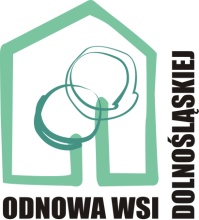 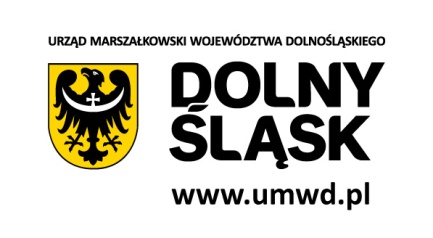 …………...……………………….                                                                                                                            Miejscowość, dataOświadczenieJa, niżej podpisany /-a oświadczam, że zobowiązuje się do osiągnięcia celu operacji i jego zachowania przez okres 5 lat od dnia podpisania umowy o przyznanie pomocy. …………………………….     Podpis Wnioskodawcy